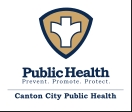 Attachment 1 - NALOXBOX USAGE REPORT FORMFacility Name: _____________________________________________________Date: ____/____/________		Time of Incident: ____________________Location (specific to facility):  ___________________________________________________________Staff Involved:  _______________________________________________________Victim:  [ ] Child[ ] AdultSigns of Overdose present: (check all that apply) [ ] Unresponsive 	[ ] Breathing Slowly 	[ ] Not Breathing 	[ ] Blue Lips [ ] Slow Pulse 		[ ] No Pulse 		[ ] Other ______________________DOSAGE: How many doses were administered?  ___ 1 NARCAN NASAL SPRAY  ___ 2 NARCAN NASAL SPRAY  More? ______________________________________ Did the individual respond to the NARCAN NASAL SPRAY? [ ] Yes [ ] No  Other:________________________________________________________ Was 911 called? [ ] Yes [ ] No If no, reason why not:___________________________________________What overdose response tools were used from the Naloxbox? (check all that apply) [ ] Gloves  	[ ] Multilingual instruction booklet 	[ ] CPR barrier device	[ ] Alcohol pads 		[ ] Naloxone medicationDisposition: [ ] Transferred by EMS
[ ] Refused transportNotes: 
When complete, and within 48 hours of incident, please fax to 330-430-7857
Attn: Outreach SpecialistCCPH will make arrangements with facility contact to replace used or missing naloxone. 
For questions, please contact our Outreach Specialist at 330.438.4655.